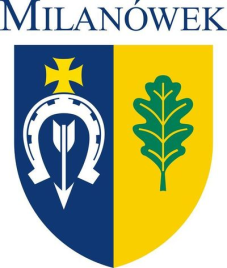 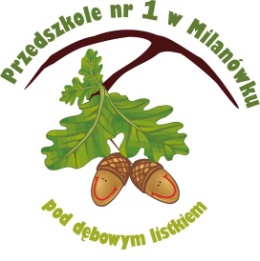 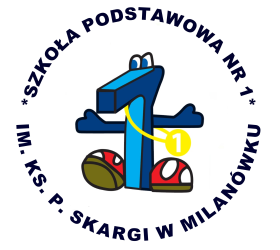   REGULAMIN KONKURSU POETYCKIEGO          „Słowa i słówka dla Milanówka”			            III EDYTCJAMilanówek, 2018r.Organizatorzy:				           Współorganizatorzy:Szkoła Podstawowa Nr 1 w Milanówku    	          Miejska Biblioteka Publiczna w Milanówkuim. ks. Piotra Skargi 				          ul. Spacerowa 4			ul. Królewska 69				          tel. 22 755 81 13			Tel. 22 758 35 24				          www.biblioteka-milanowek.plwww.jedyneczka.edupage.orgPrzedszkole Nr 1 w Milanówku                                 Milanowskie Centrum Kultury w Milanówkuul. Zbigniewa Herberta 43		                       ul. Kościelna 3tel. 22 758 35 92				          tel. 22 758 32 34www.fiderkiewicza.plmail:  przedszkolemilanowek@op.pl                            Szkoła Podstawowa Nr 2 w Milanówku						          im. Armii Krajowej 						          ul. Literacka 20						          tel. 22 758 34 85						         Szkoła Podstawowa Nr 3 w Milanówku					                      im. Fryderyka Chopina                                                                                        ul . Żabie Oczko 1                                                                                        tel. 22 758 34 60Patronat:Burmistrz Miasta Milanówka§ 1. Postanowienia ogólneOrganizatorami konkursu są: Szkoła Podstawowa Nr 1,  Przedszkole Nr 1, Współorganizatorami konkursu są: Miejska Biblioteka Publiczna w Milanówku, Milanowskie Centrum Kultury, Szkoła Podstawowa Nr 2 oraz Szkoła Podstawowa Nr 3.Burmistrz Miasta Milanówka objęła konkurs honorowym patronatem. Przedmiotem konkursu jest napisanie i zaprezentowanie utworu literackiego 
o Milanówku. W konkursie mogą wziąć udział mieszkańcy Milanówka lub osoby związane z Milanówkiem. Uczestnicy konkursu będą prezentowali swoje utwory osobiście podczas Finału konkursu dnia 14 kwietnia 2018r.                                  § 2. Cele konkursuPopularyzowanie piękna miasta Milanówka.Budzenie przynależności do społeczności Milanowian – patriotyzm lokalny.Odkrywanie i rozwijanie uzdolnień artystycznych wśród przedszkolaków, uczniów szkół. podstawowych i gimnazjalnych oraz osób dorosłych.Pobudzanie aktywności twórczej  i wspieranie działań twórczych oraz  promowanie talentów mieszkańców Milanówka.Rozwijanie zdolności i doskonalenie umiejętności recytatorskich.Międzypokoleniowa wymiana doświadczeń - łączenie pokoleń. Promowanie piękna języka polskiego.§ 3. Zasady udziału w konkursieKonkurs skierowany jest do mieszkańców Milanówka. Konkurs organizowany jest w czterech kategoriach wiekowych:     	I kategoria 		-	dzieci w wieku 7-11  	II kategoria 		- 	dzieci w wieku 12-16  	III kategoria 		- 	bez ograniczeń wiekowych	IV kategoria 		- 	duety międzypokoleniowe.Zgłoszenia przyjmowane są od indywidualnych osób oraz ze szkół. W kategorii IV utwór może być napisany przez osobę starszą, a zaprezentowany przez dziecko lub wspólnie z dorosłym. Fakt ten należy zaznaczyć na druku zgłoszeniowym.Długość wystąpienia nie może przekroczyć 3 minut.Warunkiem uczestnictwa w konkursie jest dostarczenie pocztą elektroniczną wypełnionego formularza zgłoszeniowego oraz pisemnej zgody na wykorzystanie danych osobowych oraz wizerunku uczestnika, a także zgody na publikacje i powielanie zaprezentowanych utworów 
w terminie do 04.04.2018 r. (załącznik nr 1, 2 i 3).Warunkiem udziału w konkursie jest dostarczenie utworu w wersji elektronicznej. Osoby nie posiadające możliwości dostarczenia tego w odpowiedniej formie mogą skorzystać z pomocy osób zatrudnionych w Lokalnym Centrum Kompetencji, które mieści się w Miejskiej Bibliotece w Milanówku oraz w Milanowskim Centrum Kultury.Organizatorzy zastrzegają sobie prawo do odrzucenia formularza zgłoszeniowego ze względu na treść utworu niezgodną z celami konkursu.§ 4. Miejsce i terminy przyjmowania kart zgłoszeniowychKartę zgłoszeniową z treścią utworu należy przesłać pocztą elektroniczną na adres przedszkolemilanowek@op.pl§ 5. Rozstrzygnięcie konkursuUtwory oceniane będą przez Jury w kategoriach podanych w § 3 pkt. 2Kryteria oceny utworu przez jury: zgodność z tematyką konkursu, walory artystyczne i literackie, poprawność językowa, ogólne wrażenie. Wyniki konkursu zostaną ogłoszone w dniu Finału konkursu.Laureaci wyłonieni przez Jury otrzymają nagrody rzeczowe ufundowane przez Burmistrza Miasta Milanówka. Wręczenie nagród odbędzie się 14 kwietnia 2018 r. podczas finału.Decyzja Jury nie podlega odwołaniu.Utwory zwycięzców będą prezentowane osobiście na Finale konkursu.§ 6. Prawa autorskie i prawo do wizerunkuOrganizator zastrzega sobie prawo do bezpłatnego powielania i publikowania wierszy konkursowych w celach promocyjnych, we wszelkiego rodzaju wydawnictwach własnych oraz w środkach masowego przekazu.Na podstawie art. 81 ust. 1 ustawy z dnia 4 lutego 1994 r. o prawie autorskim i prawach pokrewnych biorąc udział w konkursie uczestnik wyraża zgodę na nieodpłatne wykorzystywanie i rozpowszechnianie przez Szkołę Podstawową Nr 1 w Milanówku,  Przedszkole Nr 1 w Milanówku, Miejską Bibliotekę Publiczną w Milanówku oraz Milanowskie Centrum Kultury w ramach realizacji Konkursu poetyckiego „Słowa i słówka dla Milanówka” wizerunku utrwalonego w postaci zdjęć i filmów. Na podstawie ustawy z dnia 29 sierpnia 1997 r. o ochronie danych osobowych uczestnik biorąc udział w konkursie wyraża zgodę na przetwarzanie danych osobowych przez Szkołę Podstawową Nr 1 w Milanówku,  Przedszkole Nr 1 w Milanówku, Miejską Bibliotekę Publiczną w Milanówku oraz Milanowskie Centrum Kultury obejmujących: imię i nazwisko, adres e-mail oraz numer telefonu – w ramach realizacji Konkursu poetyckiego „Słowa i słówka dla Milanówka”.§ 7. Postanowienia końcoweNiniejszy regulamin dostępny jest na stronie: www.jedyneczka.edupage.org, www.fiderkiewicza.pl, www.biblioteka-milanowek.plInformacje dotyczące konkursu udzielają Organizatorzy pod numerem telefonu: Szkoła Podstawowa Nr 1 tel. 758-35-24 oraz Przedszkole Nr 1 758-35-92Organizator zastrzega sobie prawo do zmian terminów w razie zaistnienia  przyczyn od niego  niezależnych.Wszystkie ewentualne zmiany ogłoszone zostaną na stronach internetowych OrganizatorówDostarczenie na adres Organizatora Przedszkole Nr 1 w Milanówku wypełnionego formularza zgłoszeniowego jest równoznaczne z akceptacją treści niniejszego Regulaminu. Serdecznie zapraszamy do wzięcia udziału w konkursie i życzymy powodzeniaOrganizatorzy konkursu